CMH Committee Meeting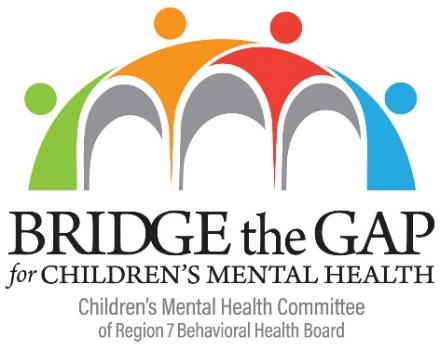 AGENDAFriday, October 15, 2021, 20219:30 a.m. - 11:15 a.m.Eastern Idaho Public Health ▪ Zoom                    1250 Hollipark Drive, Idaho Falls, IDJoin Zoom Meeting: https://us06web.zoom.us/j/88489979307?pwd=eElPbXd5eWJ2ZlVYcFJqd0VENUoxUT09Meeting ID: 884 8997 9307 | Passcode: 496 671 | Phone #: 1 (312) 626-6799_________________________________________________________________________________________________(9:30 am) Welcome……………………………………………………………………………………………………..Teriann Ness-Parker Call for Additional Agenda Items	………………………………………………………………………………..Teriann Ness-ParkerApproval of September 17, 2021 Meeting Minutes….…………………………………………………Teriann Ness-Parker(9:35 am) Partnership for Success…….…………………………………………………………………………..DaNae Schoenborn (9:40 am) Idaho Federation of Families https://idahofederation.org/	……………………………………...Pat Martelle(9:45 am) Parent Network http://idahoparentnetwork.org/	……………………………Laura Wallis/Amy Minzghor (9:50 am) Community Youth in Action https://cyaidaho.org/.................................……………….…..Marco Erickson (9:55 a.m.) Bonneville Youth Development Council (BYDC)..……………………………………………………..David Roth(10:00 am) IGF-FE (Interagency Governance Team-Family Engagement)……………...……………	Amy Minzghor(10:15 am) Youth to Adult Workgroup ……………………………………………………………………….Teriann Ness-Parker(10:35 am) Youth Gaps & Needs…………………………………………………………………………………Teriann Ness-Parker(10:50 am) Community Announcements…………………………………………………………………….Teriann Ness-Parker(11:10 am) Public Comment……………………………………………………………………………………..…Teriann Ness-Parker (11:15 am) Adjourn…………………………………………………………………………………………………...…Teriann Ness-Parker Next CMH Committee Meeting: Friday, November 19, 2021 at 9:30 am via Zoom.